ОПИСАНИЕ МЕСТОПОЛОЖЕНИЯ ГРАНИЦОПИСАНИЕ МЕСТОПОЛОЖЕНИЯ ГРАНИЦОПИСАНИЕ МЕСТОПОЛОЖЕНИЯ ГРАНИЦОПИСАНИЕ МЕСТОПОЛОЖЕНИЯ ГРАНИЦОПИСАНИЕ МЕСТОПОЛОЖЕНИЯ ГРАНИЦграница населенного пункта д.Рославка сельского поселения Кузяновский сельсовет муниципального района Ишимбайский район Республики Башкортостанграница населенного пункта д.Рославка сельского поселения Кузяновский сельсовет муниципального района Ишимбайский район Республики Башкортостанграница населенного пункта д.Рославка сельского поселения Кузяновский сельсовет муниципального района Ишимбайский район Республики Башкортостанграница населенного пункта д.Рославка сельского поселения Кузяновский сельсовет муниципального района Ишимбайский район Республики Башкортостанграница населенного пункта д.Рославка сельского поселения Кузяновский сельсовет муниципального района Ишимбайский район Республики Башкортостан(наименование объекта местоположениt границ, которого описано (далее - объект)(наименование объекта местоположениt границ, которого описано (далее - объект)(наименование объекта местоположениt границ, которого описано (далее - объект)Сведения об объектеСведения об объектеСведения об объектеСведения об объектеСведения об объекте№ п/п№ п/пХарактеристики объектаОписание характеристикОписание характеристик1123311Местоположение объектаРеспублика Башкортостан, р-н Ишимбайский, д РославкаРеспублика Башкортостан, р-н Ишимбайский, д Рославка22Площадь объекта ± величина погрешности определения площади (Р±∆Р)103128 кв.м. ± 5620 кв.м.103128 кв.м. ± 5620 кв.м.33Иные характеристики объекта——Сведения о местоположении границ объектаСведения о местоположении границ объектаСведения о местоположении границ объектаСведения о местоположении границ объектаСведения о местоположении границ объектаСведения о местоположении границ объектаСведения о местоположении границ объектаСведения о местоположении границ объекта1. Система координат	МСК-02, зона 2	1. Система координат	МСК-02, зона 2	1. Система координат	МСК-02, зона 2	1. Система координат	МСК-02, зона 2	1. Система координат	МСК-02, зона 2	1. Система координат	МСК-02, зона 2	1. Система координат	МСК-02, зона 2	1. Система координат	МСК-02, зона 2	2. Сведения о характерных точках границ объекта2. Сведения о характерных точках границ объекта2. Сведения о характерных точках границ объекта2. Сведения о характерных точках границ объекта2. Сведения о характерных точках границ объекта2. Сведения о характерных точках границ объекта2. Сведения о характерных точках границ объекта2. Сведения о характерных точках границ объектаОбозначение характерных точек границОбозначение характерных точек границКоординаты, мКоординаты, мКоординаты, мМетод определения координатСредняя квадратическая погрешность положения характерной точки (Мt), мОписание обозначения точки на местности (при наличии)Обозначение характерных точек границОбозначение характерных точек границXXYМетод определения координатСредняя квадратическая погрешность положения характерной точки (Мt), мОписание обозначения точки на местности (при наличии)1122345611515489.00515489.002212109.58картометрический метод5.00—22515590.44515590.442212129.62картометрический метод5.00—33515658.13515658.132212080.47картометрический метод5.00—44515688.55515688.552212074.87картометрический метод5.00—55515871.28515871.282212041.25картометрический метод5.00—66515880.14515880.142212108.73картометрический метод5.00—77515895.75515895.752212261.54картометрический метод5.00—88515900.46515900.462212307.62картометрический метод5.00—99515900.81515900.812212311.12картометрический метод5.00—1010515892.83515892.832212308.16картометрический метод5.00—1111515883.23515883.232212313.57картометрический метод5.00—1212515874.46515874.462212319.92картометрический метод5.00—1313515861.58515861.582212324.11картометрический метод5.00—1414515845.86515845.862212326.76картометрический метод5.00—1515515832.20515832.202212327.72картометрический метод5.00—1616515820.92515820.922212332.24картометрический метод5.00—1717515816.05515816.052212338.05картометрический метод5.00—1818515809.70515809.702212342.95картометрический метод5.00—1919515796.96515796.962212344.62картометрический метод5.00—2020515791.50515791.502212344.78картометрический метод5.00—2121515773.11515773.112212363.91картометрический метод5.00—2222515766.93515766.932212373.81картометрический метод5.00—2323515741.83515741.832212382.88картометрический метод5.00—2424515716.51515716.512212381.66картометрический метод5.00—2525515703.95515703.952212392.94картометрический метод5.00—2626515693.62515693.622212393.58картометрический метод5.00—2727515685.31515685.312212388.73картометрический метод5.00—2828515680.54515680.542212380.22картометрический метод5.00—2929515667.90515667.902212379.55картометрический метод5.00—3030515614.36515614.362212349.02картометрический метод5.00—3131515595.37515595.372212345.21картометрический метод5.00—3232515579.75515579.752212313.50картометрический метод5.00—3333515564.92515564.922212283.37картометрический метод5.00—3434515469.51515469.512212221.42картометрический метод5.00—3535515453.90515453.902212182.62картометрический метод5.00—3636515469.56515469.562212147.53картометрический метод5.00—11515489.00515489.002212109.58картометрический метод5.00—3. Сведения о характерных точках части (частей) границы объекта3. Сведения о характерных точках части (частей) границы объекта3. Сведения о характерных точках части (частей) границы объекта3. Сведения о характерных точках части (частей) границы объекта3. Сведения о характерных точках части (частей) границы объекта3. Сведения о характерных точках части (частей) границы объекта3. Сведения о характерных точках части (частей) границы объекта3. Сведения о характерных точках части (частей) границы объектаОбозначение характерных точек части границыОбозначение характерных точек части границыКоординаты, мКоординаты, мКоординаты, мМетод определения координатСредняя квадратическая погрешность положения характерной точки (Мt), мОписание обозначения точки на местности (при наличии)Обозначение характерных точек части границыОбозначение характерных точек части границыXXYМетод определения координатСредняя квадратическая погрешность положения характерной точки (Мt), мОписание обозначения точки на местности (при наличии)11223456————————Текстовое описание местоположения границ объектаТекстовое описание местоположения границ объектаТекстовое описание местоположения границ объектаТекстовое описание местоположения границ объектаТекстовое описание местоположения границ объектаТекстовое описание местоположения границ объектаТекстовое описание местоположения границ объектаТекстовое описание местоположения границ объектаПрохождение границыПрохождение границыПрохождение границыОписание прохождения границыОписание прохождения границыОписание прохождения границыОписание прохождения границыОписание прохождения границыот точкидо точкидо точкиОписание прохождения границыОписание прохождения границыОписание прохождения границыОписание прохождения границыОписание прохождения границы12233333122Граница проходит в северо-восточном направлении по границе ГослесфондаГраница проходит в северо-восточном направлении по границе ГослесфондаГраница проходит в северо-восточном направлении по границе ГослесфондаГраница проходит в северо-восточном направлении по границе ГослесфондаГраница проходит в северо-восточном направлении по границе Гослесфонда233Граница проходит в северо-западном направлении по границе ГослесфондаГраница проходит в северо-западном направлении по границе ГослесфондаГраница проходит в северо-западном направлении по границе ГослесфондаГраница проходит в северо-западном направлении по границе ГослесфондаГраница проходит в северо-западном направлении по границе Гослесфонда344Граница проходит в северо-западном направлении по границе ГослесфондаГраница проходит в северо-западном направлении по границе ГослесфондаГраница проходит в северо-западном направлении по границе ГослесфондаГраница проходит в северо-западном направлении по границе ГослесфондаГраница проходит в северо-западном направлении по границе Гослесфонда455Граница проходит в северо-западном направлении по границе ГослесфондаГраница проходит в северо-западном направлении по границе ГослесфондаГраница проходит в северо-западном направлении по границе ГослесфондаГраница проходит в северо-западном направлении по границе ГослесфондаГраница проходит в северо-западном направлении по границе Гослесфонда566Граница проходит в северо-восточном направлении по границе ГослесфондаГраница проходит в северо-восточном направлении по границе ГослесфондаГраница проходит в северо-восточном направлении по границе ГослесфондаГраница проходит в северо-восточном направлении по границе ГослесфондаГраница проходит в северо-восточном направлении по границе Гослесфонда677Граница проходит в северо-восточном направлении по границе ГослесфондаГраница проходит в северо-восточном направлении по границе ГослесфондаГраница проходит в северо-восточном направлении по границе ГослесфондаГраница проходит в северо-восточном направлении по границе ГослесфондаГраница проходит в северо-восточном направлении по границе Гослесфонда788Граница проходит в северо-восточном направлении по границе ГослесфондаГраница проходит в северо-восточном направлении по границе ГослесфондаГраница проходит в северо-восточном направлении по границе ГослесфондаГраница проходит в северо-восточном направлении по границе ГослесфондаГраница проходит в северо-восточном направлении по границе Гослесфонда899Граница проходит в северо-восточном направлении по границе ГослесфондаГраница проходит в северо-восточном направлении по границе ГослесфондаГраница проходит в северо-восточном направлении по границе ГослесфондаГраница проходит в северо-восточном направлении по границе ГослесфондаГраница проходит в северо-восточном направлении по границе Гослесфонда91010Граница проходит в юго-западном направлении по границе Гослесфонда вдоль р.ЯмашГраница проходит в юго-западном направлении по границе Гослесфонда вдоль р.ЯмашГраница проходит в юго-западном направлении по границе Гослесфонда вдоль р.ЯмашГраница проходит в юго-западном направлении по границе Гослесфонда вдоль р.ЯмашГраница проходит в юго-западном направлении по границе Гослесфонда вдоль р.Ямаш101111Граница проходит в юго-восточном направлении по границе Гослесфонда вдоль р.ЯмашГраница проходит в юго-восточном направлении по границе Гослесфонда вдоль р.ЯмашГраница проходит в юго-восточном направлении по границе Гослесфонда вдоль р.ЯмашГраница проходит в юго-восточном направлении по границе Гослесфонда вдоль р.ЯмашГраница проходит в юго-восточном направлении по границе Гослесфонда вдоль р.Ямаш111212Граница проходит в юго-восточном направлении по границе Гослесфонда вдоль р.ЯмашГраница проходит в юго-восточном направлении по границе Гослесфонда вдоль р.ЯмашГраница проходит в юго-восточном направлении по границе Гослесфонда вдоль р.ЯмашГраница проходит в юго-восточном направлении по границе Гослесфонда вдоль р.ЯмашГраница проходит в юго-восточном направлении по границе Гослесфонда вдоль р.Ямаш121313Граница проходит в юго-восточном направлении по границе Гослесфонда вдоль р.ЯмашГраница проходит в юго-восточном направлении по границе Гослесфонда вдоль р.ЯмашГраница проходит в юго-восточном направлении по границе Гослесфонда вдоль р.ЯмашГраница проходит в юго-восточном направлении по границе Гослесфонда вдоль р.ЯмашГраница проходит в юго-восточном направлении по границе Гослесфонда вдоль р.Ямаш131414Граница проходит в юго-восточном направлении по границе Гослесфонда вдоль р.ЯмашГраница проходит в юго-восточном направлении по границе Гослесфонда вдоль р.ЯмашГраница проходит в юго-восточном направлении по границе Гослесфонда вдоль р.ЯмашГраница проходит в юго-восточном направлении по границе Гослесфонда вдоль р.ЯмашГраница проходит в юго-восточном направлении по границе Гослесфонда вдоль р.Ямаш141515Граница проходит в юго-восточном направлении по границе Гослесфонда вдоль р.ЯмашГраница проходит в юго-восточном направлении по границе Гослесфонда вдоль р.ЯмашГраница проходит в юго-восточном направлении по границе Гослесфонда вдоль р.ЯмашГраница проходит в юго-восточном направлении по границе Гослесфонда вдоль р.ЯмашГраница проходит в юго-восточном направлении по границе Гослесфонда вдоль р.Ямаш151616Граница проходит в юго-восточном направлении по границе Гослесфонда вдоль р.ЯмашГраница проходит в юго-восточном направлении по границе Гослесфонда вдоль р.ЯмашГраница проходит в юго-восточном направлении по границе Гослесфонда вдоль р.ЯмашГраница проходит в юго-восточном направлении по границе Гослесфонда вдоль р.ЯмашГраница проходит в юго-восточном направлении по границе Гослесфонда вдоль р.Ямаш161717Граница проходит в юго-восточном направлении по границе Гослесфонда вдоль р.ЯмашГраница проходит в юго-восточном направлении по границе Гослесфонда вдоль р.ЯмашГраница проходит в юго-восточном направлении по границе Гослесфонда вдоль р.ЯмашГраница проходит в юго-восточном направлении по границе Гослесфонда вдоль р.ЯмашГраница проходит в юго-восточном направлении по границе Гослесфонда вдоль р.Ямаш171818Граница проходит в юго-восточном направлении по границе Гослесфонда вдоль р.ЯмашГраница проходит в юго-восточном направлении по границе Гослесфонда вдоль р.ЯмашГраница проходит в юго-восточном направлении по границе Гослесфонда вдоль р.ЯмашГраница проходит в юго-восточном направлении по границе Гослесфонда вдоль р.ЯмашГраница проходит в юго-восточном направлении по границе Гослесфонда вдоль р.Ямаш181919Граница проходит в юго-восточном направлении по границе Гослесфонда вдоль р.ЯмашГраница проходит в юго-восточном направлении по границе Гослесфонда вдоль р.ЯмашГраница проходит в юго-восточном направлении по границе Гослесфонда вдоль р.ЯмашГраница проходит в юго-восточном направлении по границе Гослесфонда вдоль р.ЯмашГраница проходит в юго-восточном направлении по границе Гослесфонда вдоль р.Ямаш192020Граница проходит в юго-восточном направлении по границе Гослесфонда вдоль р.ЯмашГраница проходит в юго-восточном направлении по границе Гослесфонда вдоль р.ЯмашГраница проходит в юго-восточном направлении по границе Гослесфонда вдоль р.ЯмашГраница проходит в юго-восточном направлении по границе Гослесфонда вдоль р.ЯмашГраница проходит в юго-восточном направлении по границе Гослесфонда вдоль р.Ямаш202121Граница проходит в юго-восточном направлении по границе Гослесфонда вдоль р.ЯмашГраница проходит в юго-восточном направлении по границе Гослесфонда вдоль р.ЯмашГраница проходит в юго-восточном направлении по границе Гослесфонда вдоль р.ЯмашГраница проходит в юго-восточном направлении по границе Гослесфонда вдоль р.ЯмашГраница проходит в юго-восточном направлении по границе Гослесфонда вдоль р.Ямаш212222Граница проходит в юго-восточном направлении по границе Гослесфонда вдоль р.ЯмашГраница проходит в юго-восточном направлении по границе Гослесфонда вдоль р.ЯмашГраница проходит в юго-восточном направлении по границе Гослесфонда вдоль р.ЯмашГраница проходит в юго-восточном направлении по границе Гослесфонда вдоль р.ЯмашГраница проходит в юго-восточном направлении по границе Гослесфонда вдоль р.Ямаш222323Граница проходит в юго-восточном направлении по границе Гослесфонда вдоль р.ЯмашГраница проходит в юго-восточном направлении по границе Гослесфонда вдоль р.ЯмашГраница проходит в юго-восточном направлении по границе Гослесфонда вдоль р.ЯмашГраница проходит в юго-восточном направлении по границе Гослесфонда вдоль р.ЯмашГраница проходит в юго-восточном направлении по границе Гослесфонда вдоль р.Ямаш232424Граница проходит в юго-западном направлении по границе Гослесфонда вдоль р.ЯмашГраница проходит в юго-западном направлении по границе Гослесфонда вдоль р.ЯмашГраница проходит в юго-западном направлении по границе Гослесфонда вдоль р.ЯмашГраница проходит в юго-западном направлении по границе Гослесфонда вдоль р.ЯмашГраница проходит в юго-западном направлении по границе Гослесфонда вдоль р.Ямаш242525Граница проходит в юго-восточном направлении по границе Гослесфонда вдоль р.ЯмашГраница проходит в юго-восточном направлении по границе Гослесфонда вдоль р.ЯмашГраница проходит в юго-восточном направлении по границе Гослесфонда вдоль р.ЯмашГраница проходит в юго-восточном направлении по границе Гослесфонда вдоль р.ЯмашГраница проходит в юго-восточном направлении по границе Гослесфонда вдоль р.Ямаш252626Граница проходит в юго-восточном направлении по границе Гослесфонда вдоль р.ЯмашГраница проходит в юго-восточном направлении по границе Гослесфонда вдоль р.ЯмашГраница проходит в юго-восточном направлении по границе Гослесфонда вдоль р.ЯмашГраница проходит в юго-восточном направлении по границе Гослесфонда вдоль р.ЯмашГраница проходит в юго-восточном направлении по границе Гослесфонда вдоль р.Ямаш262727Граница проходит в юго-западном направлении по границе Гослесфонда вдоль р.ЯмашГраница проходит в юго-западном направлении по границе Гослесфонда вдоль р.ЯмашГраница проходит в юго-западном направлении по границе Гослесфонда вдоль р.ЯмашГраница проходит в юго-западном направлении по границе Гослесфонда вдоль р.ЯмашГраница проходит в юго-западном направлении по границе Гослесфонда вдоль р.Ямаш272828Граница проходит в юго-западном направлении по границе Гослесфонда вдоль р.ЯмашГраница проходит в юго-западном направлении по границе Гослесфонда вдоль р.ЯмашГраница проходит в юго-западном направлении по границе Гослесфонда вдоль р.ЯмашГраница проходит в юго-западном направлении по границе Гослесфонда вдоль р.ЯмашГраница проходит в юго-западном направлении по границе Гослесфонда вдоль р.Ямаш282929Граница проходит в юго-западном направлении по границе Гослесфонда вдоль р.ЯмашГраница проходит в юго-западном направлении по границе Гослесфонда вдоль р.ЯмашГраница проходит в юго-западном направлении по границе Гослесфонда вдоль р.ЯмашГраница проходит в юго-западном направлении по границе Гослесфонда вдоль р.ЯмашГраница проходит в юго-западном направлении по границе Гослесфонда вдоль р.Ямаш293030Граница проходит в юго-западном направлении по границе Гослесфонда вдоль р.ЯмашГраница проходит в юго-западном направлении по границе Гослесфонда вдоль р.ЯмашГраница проходит в юго-западном направлении по границе Гослесфонда вдоль р.ЯмашГраница проходит в юго-западном направлении по границе Гослесфонда вдоль р.ЯмашГраница проходит в юго-западном направлении по границе Гослесфонда вдоль р.Ямаш303131Граница проходит в юго-западном направлении по границе Гослесфонда вдоль р.ЯмашГраница проходит в юго-западном направлении по границе Гослесфонда вдоль р.ЯмашГраница проходит в юго-западном направлении по границе Гослесфонда вдоль р.ЯмашГраница проходит в юго-западном направлении по границе Гослесфонда вдоль р.ЯмашГраница проходит в юго-западном направлении по границе Гослесфонда вдоль р.Ямаш313232Граница проходит в юго-западном направлении по границе Гослесфонда вдоль р.ЯмашГраница проходит в юго-западном направлении по границе Гослесфонда вдоль р.ЯмашГраница проходит в юго-западном направлении по границе Гослесфонда вдоль р.ЯмашГраница проходит в юго-западном направлении по границе Гослесфонда вдоль р.ЯмашГраница проходит в юго-западном направлении по границе Гослесфонда вдоль р.Ямаш323333Граница проходит в юго-западном направлении по границе ГослесфондаГраница проходит в юго-западном направлении по границе ГослесфондаГраница проходит в юго-западном направлении по границе ГослесфондаГраница проходит в юго-западном направлении по границе ГослесфондаГраница проходит в юго-западном направлении по границе Гослесфонда333434Граница проходит в юго-западном направлении по границе ГослесфондаГраница проходит в юго-западном направлении по границе ГослесфондаГраница проходит в юго-западном направлении по границе ГослесфондаГраница проходит в юго-западном направлении по границе ГослесфондаГраница проходит в юго-западном направлении по границе Гослесфонда343535Граница проходит в юго-западном направлении по границе ГослесфондаГраница проходит в юго-западном направлении по границе ГослесфондаГраница проходит в юго-западном направлении по границе ГослесфондаГраница проходит в юго-западном направлении по границе ГослесфондаГраница проходит в юго-западном направлении по границе Гослесфонда353636Граница проходит в северо-западном направлении по границе ГослесфондаГраница проходит в северо-западном направлении по границе ГослесфондаГраница проходит в северо-западном направлении по границе ГослесфондаГраница проходит в северо-западном направлении по границе ГослесфондаГраница проходит в северо-западном направлении по границе Гослесфонда3611Граница проходит в северо-западном направлении по границе ГослесфондаГраница проходит в северо-западном направлении по границе ГослесфондаГраница проходит в северо-западном направлении по границе ГослесфондаГраница проходит в северо-западном направлении по границе ГослесфондаГраница проходит в северо-западном направлении по границе ГослесфондаПлан границ объекта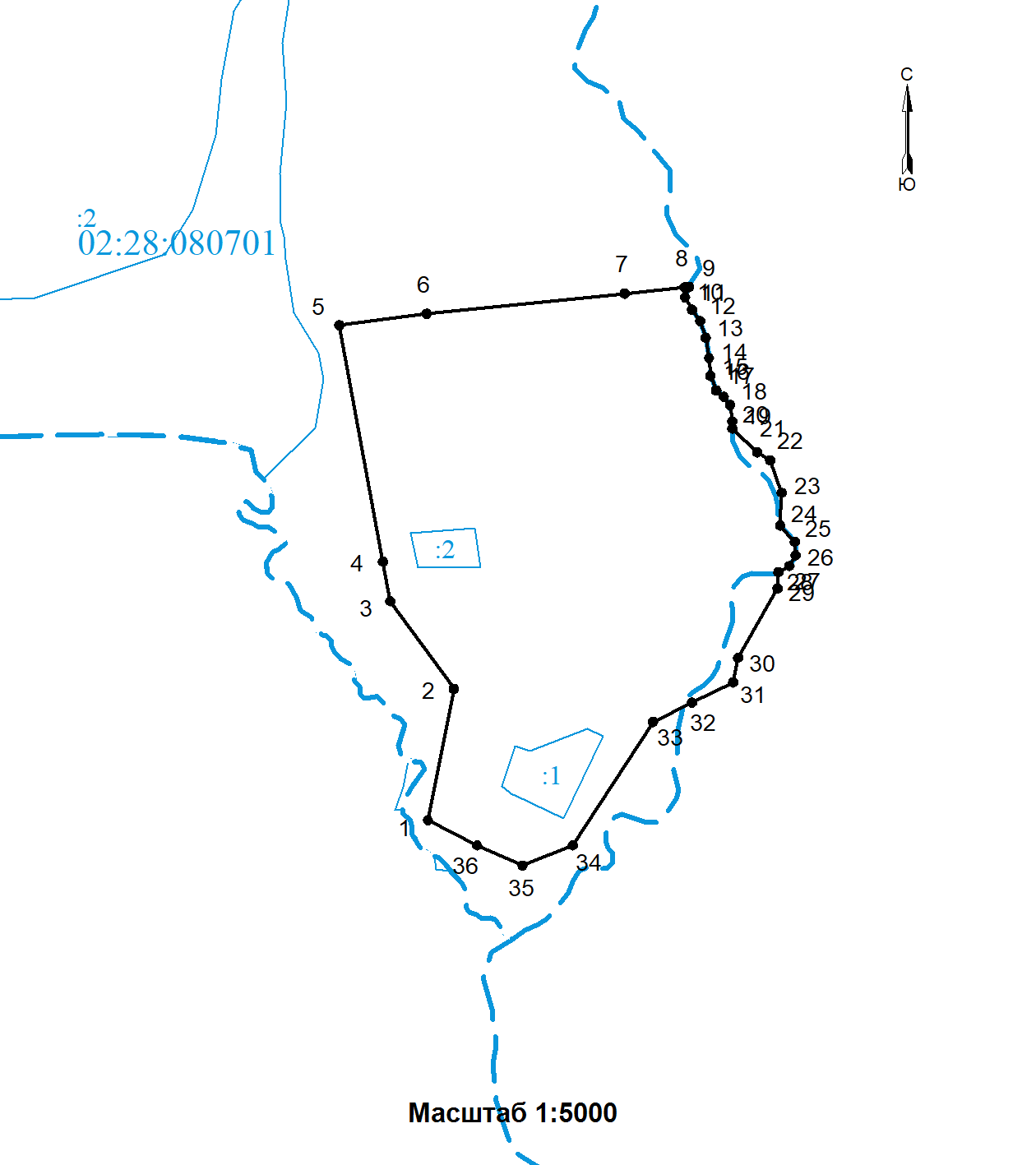 Используемые условные знаки и обозначения: представлены в конце разделаПодпись: 				Мансурова Л.А.		Дата «	27	» 	января	 	2020	 г.Место для оттиска печати (при наличии) лица, составившего описание местоположения границ объектаПлан границ объектаИспользуемые условные знаки и обозначениядля оформления плана границ объекта- Граница кадастрового квартала- Границы земельных участков включенные в ГКН декларативно(ориентировочно), выражающиеся в масштабе- Границы земельных участков, установленные в соответствии федеральным законодательством, включенные в ГКН, выражающиеся в масштабе	:050203	- Надпись номера кадастрового квартала	:123	- Надписи кадастрового номера существующего земельного участка- Характерная точка границ объекта- Граница объекта1, 2, 3, ..., n	- Надписи номеров характерных точек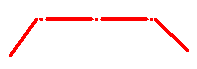 -- Граница населенного пункта